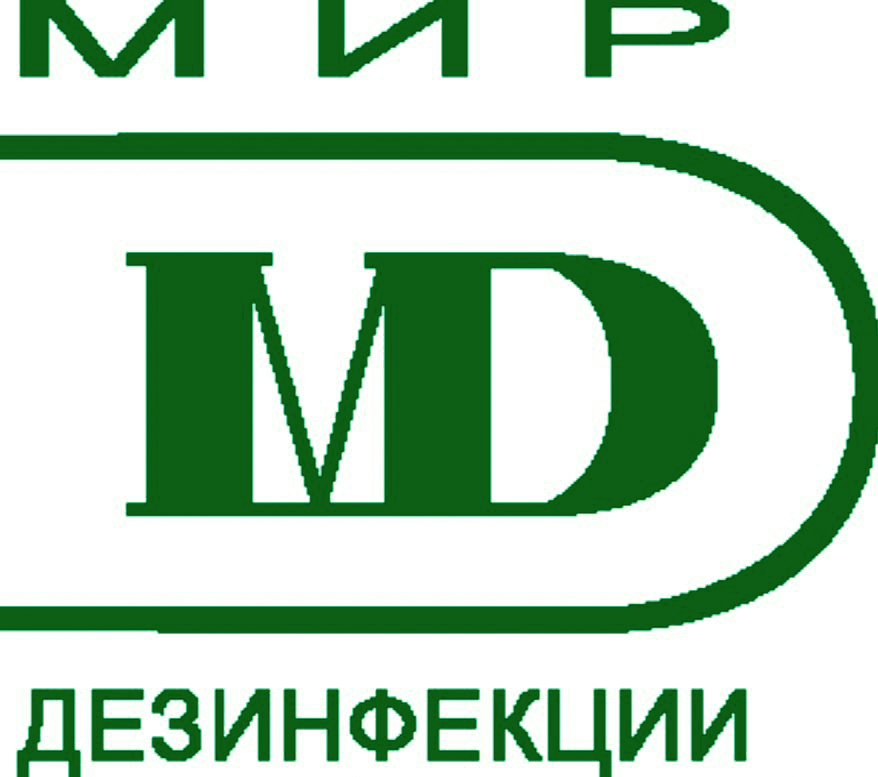 . Москва, ул. Стромынка д. 19, к.2, помещение IVб, этаж 1, комната 23, рабочее место 2Тел./факс.(495) 663-21-49; E- mail: info@mir-dez.com; www.mir-dez.ruИНСТРУКЦИЯ ПО ПРИМЕНЕНИЮБлокиратор запахов Фион запаху нетТУ 20.41.32-068-93265346-2019 (Производитель ООО «Мир дезинфекции», Россия,  www.mir-dez.ru)НАЗНАЧЕНИЕ: НЕЙТРАЛИЗАЦИЯ ОРГАНИЧЕСКИХ И ХИМИЧЕСКИХ ЗАПАХОВОБЛАСТЬ ПРИМЕНЕНИЯ: Эффективное средство для нейтрализации запаха на длительное время. Рекомендуется для использования в местах общего пользования, торговых и деловых центрах, медицинских, образовательных, спортивно-оздоровительных, культурно-досуговых и иных учреждениях, в организациях общественного питания, гостиницах и вокзалах, санаториях, профилакториев, на всех видах транспорта, в быту. Обладает приятным свежим ароматом. Поглощает различные запахи: сероводорода и аммиака, пищевых остатков, пота, табака, домашних животных, отходов, мусора и другие неприятные запахи на различных поверхностях.СОСТАВ: ≥30% очищенная вода, <5% неионогенные ПАВ, соль цинка, консервант, ароматизирующий компонент. рН 1% раствора 7,0СПОСОБ ПРИМЕНЕНИЯ: Использовать без разбавления. Распылить с помощью триггера на источающую запах поверхность с расстояния 15-20см. Рекомендуется перед применением открыть окна на проветривание.МЕРЫ ПРЕДОСТОРОЖНОСТИ: Избегать попадания средства в глаза! При попадании в глаза: тщательно промыть глаза в течение нескольких минут. Снять контактные линзы, если это легко сделать, продолжить промывание глаз.УСЛОВИЯ ХРАНЕНИЯ: Хранить средство следует плотно закрытым, в сухом, прохладном месте при температуре от 5°C до 35°C. Средство сохраняет свои свойства после замораживания и последующего оттаивания. При размораживании возможно образование осадка, после перемешивания средство полностью восстанавливает свои свойства. Избегать попадания прямого солнечного света.СРОК ГОДНОСТИ: 36 месяцев.ИЗГОТОВИТЕЛЬ: ООО «Мир дезинфекции», Россия, 107076, г. Москва, ул. Стромынка, д. 19, корп. 2, Э 1, П IVБ, К 23, РМ 2,Тел.: (495) 663-21-49, Е-mail: info@mir-dez.comТУ 20.41.32-068-93265346-2019 СГР № BY.70.06.01.015.Е.003052.08.20   www.mir-dez.ruФАСОВКА: выпускается во флаконах 0,75 л.________________________________________________________________________________________